Karl Rahner   * 1904-1984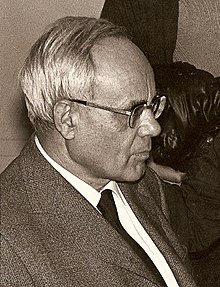     Fe un teológico amante de la Iglesia y profundamente constructivo con sus aportaciones y su sentido de Comunidad viva de Jesús. Sus obras fueron leídas con elevado interés por todos los intelectuales del mediado siglo XX. Por eso influyeron en el Concilio Vaticano II del que fue asesor.    Se dio cuenta de lo necesario que era la cultura en los cristianos para evitar la superstición o la comodidad de la rutina en la liturgia y en las tradiciones. Por eso muchos conservadores recelaron de sus ideas, que fueron siempre serenas, bien expuestas y sólidas en sus argumentaciones.   Karl Rahner S.J. (Friburgo de Brisgovia, Imperio Alemán, 5 de marzo de 1904 – Innsbruck, Austria, 30 de marzo de 1984) fue uno de los teólogos católicos más importantes del siglo XX. Su teología influyó al Segundo Concilio Vaticano.   Su obra Fundamentos de la fe cristiana (Grundkurs des Glaubens), escrita hacia el final de su vida, es su trabajo más desarrollado y sistemático, la mayor parte del cual fue publicada en forma de ensayo teológico. Rahner había trabajado junto a Yves Congar, Henri de Lubac y Marie-Dominique Chenu, teólogos asociados a una escuela de pensamiento emergente denominada Nouvelle Théologie, reflejando  los  elementos de  que  se habían criticado en la encíclica Humani Generis del Papa Pío XII    Puede que su ensayo más importante fuese La Trinidad, que declaraba que “la Trinidad económica es la Trinidad inmanente, y la Trinidad inmanente es la Trinidad económica”. Lo que Rahner sintetizó con esta expresión es que el Dios del propio don (Geschenk, que tiene también el sentido de “regalo”) es para la cristiandad el mismo Dios que en Sí mismo es “inmanente”.  La completitud de la existencia humana ocurre al recibirse el don divino de su ser, alcanzable plenamente solamente a través de la visión beatífica del fin de los tiempos, pero presente en el tiempo anterior como gracia.    La base de la teología de Rahner es que todos los seres humanos tienen una conciencia latente de Dios en cualquier experiencia de limitación del conocimiento o libertad como sujetos finitos. Dado que tal experiencia es necesaria, pues constituye la “condición de posibilidad” de cualquier conocimiento o libertad como tal, Rahner emplea el lenguaje de Kant para describir esta experiencia como “experiencia trascendental”.   Tal es el alcance de la idea de Rahner del “conocimiento natural de Dios”—el que puede ser conocido por la razón antes de la llegada de la revelación.     Sólo se puede aproximar a Dios asintóticamente, de la forma que Rahner denomina “misterio absoluto”. Aunque se pueden suministrar pruebas de la existencia de Dios, estas pruebas sólo se refieren a la ineludible orientación del misterio que constituye—por necesidad trascendental— la naturaleza del ser humano.     Para Rahner, la doctrina central del cristianismo es la gracia. Es un término técnico que describe el mensaje central del evangelio: Dios se ha comunicado. La presencia del regalo de Dios, persistente e infalible en la vida de Cristo, sólo impedida por los errores de las interpretaciones depravadas e idólatras de este acontecimiento, es el punto central de la doctrina de la gracia. La gracia, según Rahner, es un elemento constitutivo tanto de la realidad objetiva de la revelación (la Palabra proclamada) y el principio subjetivo de la Escucha (con el Espíritu).   La interpretación particular de Rahner del modo en el que la gracia se manifiesta es que la gracia es una modificación permanente de la naturaleza humana hacia una existencia sobrenatural (tomando prestado el término a Heidegger). La gracia, bajo la luz del cristianismo, es un elemento constitutivo de la existencia del hombre. Por esta razón, Rahner duda de la posibilidad real de un estado de naturaleza pura (natura pura, existencia humana sin el involucramiento de la gracia), que le parece meramente imaginario.   Las fuentes filosóficas de la teología de Rahner incluyen a Tomás de Aquino, leído desde la perspectiva de la filosofía continental contemporánea. Rahner recibió clases de Heidegger en la Universidad de Friburgo.    En 1973 le fue conferido el premio  Sigmund-Freud- Preis für wissenschaftliche, en  Prosa. Referencias de sus escritosThe SPCK Introduction to Karl Rahner por Karen Kilby (SPCK: London, fecha estimada de publicación, April 2007) Oyente de la palabra. Fundamento para una filosofía de la religión. Barcelona, Herder (1976). Episcopado y primado. Barcelona, Herder (2005). Revelación y tradición. Barcelona, Herder (2005).La Gracia como libertad. Barcelona, Herder (2008). Sentido teológico de la muerte. Barcelona, Herder (2010). Tolerancia, libertad y manipulación. Barcelona, Herder (2010). Curso fundamental sobre la fe. Introducción al concepto del cristianismo. Barcelona, Herder (2012). María, Madre del Señor. Barcelona, Herder (2012). El concilio, un nuevo comienzo. Barcelona, Herder (2012). La Iglesia y los sacramentos. Barcelona, Herder (2013). Meditaciones sobre los ejercicios de san Ignacio. Barcelona, Herder (2014). El significado de la navidad. Barcelona, Herder (2015). Diccionario teológico. Barcelona, Herder (2015). Lo dinámico en la Iglesia. Barcelona, Herder (2016). Fieles a la tierra. Reflexiones de un cristiano sobre la vida cotidiana. Barcelona, Herder (2016). Espíritu en el mundo. Metafísica del conocimiento finito según Tomás de Aquino. Barcelona, Herder (2016). Homiliario bíblico Barcelona, Herder (2016). Siervos de Cristo. Meditaciones en torno al sacerdocio Barcelona, Herder (2016). ISobre la inefabilidad de Dios. Experiencias de un teólogo católico, Herder (2016). Profesión de fe en Jesucristo Barcelona, Herder (2016). Inspiración de la Sagrada Escritura Barcelona, Herder (2016). El Sacerdocio cristiano en su realización existencial Barcelona, Herder (2016). 